ПРИКАЗКомитетА финансовАдминистрации города Когалыма От «29» апреля 2015 г.                                                                                        №27-О  О внесении изменений в приказ Комитета финансов Администрациигорода Когалыма от 27.10.2014 №77-ОВ соответствии со статьей 21 Бюджетного кодекса Российской Федерации и приказом Министерства финансов РФ от 01.07.2013 №65н «Об утверждении Указаний о порядке применения бюджетной классификации Российской Федерации», приказом Департамента финансов Ханты-Мансийского автономного округа – Югры от 12.12.2014 №30-нп «О порядке определения перечня и кодов целевых статей и видов расходов  бюджетов, финансовое обеспечение которых осуществляется за счет межбюджетных субсидий, субвенций и иных межбюджетных трансфертов, имеющих целевое назначение, предоставляемых из бюджета Ханты-Мансийского автономного округа – Югры муниципальным районам и городским округам Ханты-Мансийского автономного округа – Югры, на 2015-2017 годы»,                     ПРИКАЗЫВАЮ: 1. В приложение к приказу Комитета финансов Администрации города Когалыма от 27.10.2014 №77-О «Об утверждении Порядка применения перечня и кодов целевых статей расходов бюджетов, финансовое обеспечение которых осуществляется за счет средств бюджета города Когалыма» (далее - Порядок) внести следующие изменения: 1.1. Наименование кода целевых статей:«- 0225507 Субвенция на выплату компенсации части родительской платы за присмотр и уход за детьми в образовательных организациях, реализующих образовательные программы дошкольного образования, в рамках подпрограммы «Общее образование. Дополнительное образование детей» муниципальной программы «Развитие образования в городе Когалыме на 2014-2017 годы»;- 0525608 Иные межбюджетные трансферты на финансирование наказов избирателей депутатам Думы ХМАО-Югры в рамках подпрограммы «Укрепление единого культурного пространства в городе Когалыме» муниципальной программы «Развитие культуры в городе Когалыме на 2014-2017 годы»;- 1155534 Субвенции на обеспечение жильем отдельных категорий граждан, установленных Федеральным законом от 12 января 1995 года №5-ФЗ «О ветеранах», в соответствии с Указом Президента Российской Федерации от 7 мая 2008 года №714 «Об обеспечении жильем ветеранов Великой отечественной войны 1941-1945 годов», в рамках подпрограммы «Обеспечение мерами государственной поддержки по улучшению жилищных условий отдельных категорий граждан» муниципальной программы «Обеспечение доступным и комфортным жильем жителей города Когалыма в 2014-2017 годах»»изложить в следующей редакции:«- 0225507 Субвенции на выплату компенсации части родительской платы за присмотр и уход за детьми в образовательных организациях, реализующих образовательные программы дошкольного образования, в рамках подпрограммы «Общее образование. Дополнительное образование детей» муниципальной программы «Развитие образования в городе Когалыме на 2014-2017 годы»;- 0525608 Иные межбюджетные трансферты на реализацию наказов избирателей депутатам Думы Ханты-Мансийского автономного округа - Югры в рамках подпрограммы «Укрепление единого культурного пространства в городе Когалыме» муниципальной программы «Развитие культуры в городе Когалыме на 2014-2017 годы»;- 1155534 Субвенции на осуществление полномочий по обеспечению жильем отдельных категорий граждан, установленных Федеральным законом от 12 января 1995 года №5-ФЗ «О ветеранах», в соответствии с Указом Президента Российской Федерации от 7 мая 2008 года №714 «Об обеспечении жильем ветеранов Великой Отечественной войны 1941-1945 годов», в рамках подпрограммы «Обеспечение мерами государственной поддержки по улучшению жилищных условий отдельных категорий граждан» муниципальной программы «Обеспечение доступным и комфортным жильем жителей города Когалыма в 2014-2017 годах»».2. Контроль за исполнением приказа возложить на начальника отдела сводного бюджетного планирования Комитета финансов Администрации города Когалыма Л.М. Светличных. Председатель Комитета финансов                                               Администрации города Когалыма                                                           М.Г. Рыбачок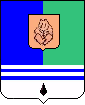 